Child’s DetailsParent/Carer DetailsDetails of ReligionI confirm that I have read and understood the Admissions Policy and that the information I have provided is correct. I understand that I must notify the school immediately if there is any change to these details and that should any information I have given prove to be inaccurate that governors may withdraw any offer of a place even if the child has already started school.Signed………………………………………………………..………	Date…..……………………………Please note:You must complete your local authority’s application form online or on paper by the closing date.  If you do not do this you will not be offered a place.Checklist:Have you enclosed:Copy of baptism certificate (where necessary) Evidence of exceptional need (where necessary).Diocese of Supplementary Information Form (SEPTEMBER  2020 – 2021)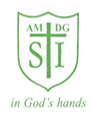 Child’s surname:Child’s  first name:Home Address:Date of Birth:Postcode:Parent/Carer’s name:Address (if different from above):Telephone number:Religion of child: (Please tick)CatholicOther Christian (name	of denomination )Other faithCatholic Parish you live in:Catholic Parish you live in:Church where child was baptised and date of baptism: (baptism certificate required)